РЕПУБЛИКА СЕВЕРНА МАКЕДОНИЈА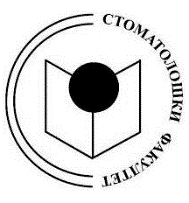 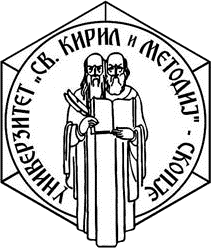 УНИВЕРЗИТЕТ „СВ. КИРИЛ И МЕТОДИЈ“ ВО СКОПЈЕ                          СТОМАТОЛОШКИ ФАКУЛТЕТ – СКОПЈЕИзвестувањеЗа студентите кои ќе го полагаат предметот Технологија на мобилни протези (тотална протеза) - стручни забни техничари наместо на 15. 06. 2021 ќе се полага на 08. 06. 2021 во летниот испитен рок.Часот и начинот за полагање дополнително ќе се објави во зависност од ситуацијата со пандемијата.ОДОДГОВОРНИОТ НАСТАВНИКПРОФ. ЈАДРАНКА БУНДЕВСКА